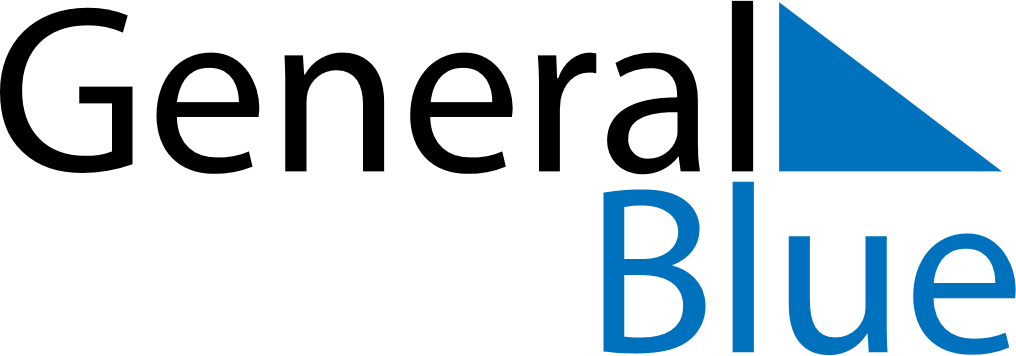 November 2024November 2024November 2024November 2024November 2024November 2024Hartola, Paijat-Hame, FinlandHartola, Paijat-Hame, FinlandHartola, Paijat-Hame, FinlandHartola, Paijat-Hame, FinlandHartola, Paijat-Hame, FinlandHartola, Paijat-Hame, FinlandSunday Monday Tuesday Wednesday Thursday Friday Saturday 1 2 Sunrise: 7:45 AM Sunset: 4:13 PM Daylight: 8 hours and 27 minutes. Sunrise: 7:48 AM Sunset: 4:10 PM Daylight: 8 hours and 22 minutes. 3 4 5 6 7 8 9 Sunrise: 7:51 AM Sunset: 4:07 PM Daylight: 8 hours and 16 minutes. Sunrise: 7:54 AM Sunset: 4:04 PM Daylight: 8 hours and 10 minutes. Sunrise: 7:56 AM Sunset: 4:02 PM Daylight: 8 hours and 5 minutes. Sunrise: 7:59 AM Sunset: 3:59 PM Daylight: 7 hours and 59 minutes. Sunrise: 8:02 AM Sunset: 3:56 PM Daylight: 7 hours and 54 minutes. Sunrise: 8:05 AM Sunset: 3:54 PM Daylight: 7 hours and 48 minutes. Sunrise: 8:07 AM Sunset: 3:51 PM Daylight: 7 hours and 43 minutes. 10 11 12 13 14 15 16 Sunrise: 8:10 AM Sunset: 3:48 PM Daylight: 7 hours and 38 minutes. Sunrise: 8:13 AM Sunset: 3:46 PM Daylight: 7 hours and 32 minutes. Sunrise: 8:16 AM Sunset: 3:43 PM Daylight: 7 hours and 27 minutes. Sunrise: 8:19 AM Sunset: 3:41 PM Daylight: 7 hours and 22 minutes. Sunrise: 8:21 AM Sunset: 3:38 PM Daylight: 7 hours and 17 minutes. Sunrise: 8:24 AM Sunset: 3:36 PM Daylight: 7 hours and 11 minutes. Sunrise: 8:27 AM Sunset: 3:34 PM Daylight: 7 hours and 6 minutes. 17 18 19 20 21 22 23 Sunrise: 8:29 AM Sunset: 3:31 PM Daylight: 7 hours and 1 minute. Sunrise: 8:32 AM Sunset: 3:29 PM Daylight: 6 hours and 56 minutes. Sunrise: 8:35 AM Sunset: 3:27 PM Daylight: 6 hours and 51 minutes. Sunrise: 8:38 AM Sunset: 3:25 PM Daylight: 6 hours and 46 minutes. Sunrise: 8:40 AM Sunset: 3:22 PM Daylight: 6 hours and 42 minutes. Sunrise: 8:43 AM Sunset: 3:20 PM Daylight: 6 hours and 37 minutes. Sunrise: 8:45 AM Sunset: 3:18 PM Daylight: 6 hours and 32 minutes. 24 25 26 27 28 29 30 Sunrise: 8:48 AM Sunset: 3:16 PM Daylight: 6 hours and 28 minutes. Sunrise: 8:50 AM Sunset: 3:14 PM Daylight: 6 hours and 23 minutes. Sunrise: 8:53 AM Sunset: 3:12 PM Daylight: 6 hours and 19 minutes. Sunrise: 8:55 AM Sunset: 3:11 PM Daylight: 6 hours and 15 minutes. Sunrise: 8:58 AM Sunset: 3:09 PM Daylight: 6 hours and 11 minutes. Sunrise: 9:00 AM Sunset: 3:07 PM Daylight: 6 hours and 7 minutes. Sunrise: 9:02 AM Sunset: 3:06 PM Daylight: 6 hours and 3 minutes. 